Scheda di adesione alla PROMO SUMMER TRAININGModalità di adesioneIl bonifico deve essere intestato a: EUROSOFIAIBAN IT88 L030 6234 2100 0000 1372 033Causale: “Iscrizione promo summer training”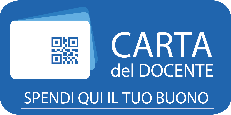 I docenti a tempo indeterminato in sostituzione della ricevuta del versamento potranno caricare in allegato al modulo d'iscrizione il buono generato da Carta del Docente, con importo pari al costo del corsoCognome NomeData di nascitaLuogo di nascitaAderisco alla PROMO SUMMER TRAINING e scelgo il seguente pacchetto di corsi:Aderisco alla PROMO SUMMER TRAINING e scelgo il seguente pacchetto di corsi:Aderisco alla PROMO SUMMER TRAINING e scelgo il seguente pacchetto di corsi:Aderisco alla PROMO SUMMER TRAINING e scelgo il seguente pacchetto di corsi:⃝ Un webinar più 2 corsi elearning da 40 ore (Costo: € 180 - € 120 per soci Anief) Webinar Coding +  Corso Flipped Classroom +  Corso Cooperative Learning: nuovi ambienti di apprendimento Webinar Cyberbullismo e bullismo +  Corso Gestione dei conflitti in classe +  Corso I disturbi dell'alimentazione e la relazione educativa Webinar Flipped classroom +  Corso Cooperative Learning: nuovi ambienti di apprendimento +  Corso Life skills e orientamento Webinar LIS +  Corso DSA e inclusione sociale +  Corso Gestione dei conflitti in classe⃝ 2 Corsi e-learning da 40 ore (Costo: € 180 - € 90 per soci Anief) DSA e inclusione sociale +  Musicoterapia a scuola Interculturalità a scuola e competenze trasversali +  Alfabetizzazione linguistica dell'italiano per stranieri Curriculo verticale +  Life skillsIndica con una X quale pacchetto di corsi acquistare.Se preferisci, puoi sostituire uno dei corsi scegliendo tra quelli presenti nella nostra offerta formativa. Indica con una X i corsi scelti: Bullismo e Cyberbullismo: pericoli in rete e social network  Curriculo verticale e didattica per competenze I disturbi dell'alimentazione: relazione educativa e gestione della classe  Innovazione didattica e didattica digitale: nuovi ambienti di apprendimento⃝ Un webinar più 2 corsi elearning da 40 ore (Costo: € 180 - € 120 per soci Anief) Webinar Coding +  Corso Flipped Classroom +  Corso Cooperative Learning: nuovi ambienti di apprendimento Webinar Cyberbullismo e bullismo +  Corso Gestione dei conflitti in classe +  Corso I disturbi dell'alimentazione e la relazione educativa Webinar Flipped classroom +  Corso Cooperative Learning: nuovi ambienti di apprendimento +  Corso Life skills e orientamento Webinar LIS +  Corso DSA e inclusione sociale +  Corso Gestione dei conflitti in classe⃝ 2 Corsi e-learning da 40 ore (Costo: € 180 - € 90 per soci Anief) DSA e inclusione sociale +  Musicoterapia a scuola Interculturalità a scuola e competenze trasversali +  Alfabetizzazione linguistica dell'italiano per stranieri Curriculo verticale +  Life skillsIndica con una X quale pacchetto di corsi acquistare.Se preferisci, puoi sostituire uno dei corsi scegliendo tra quelli presenti nella nostra offerta formativa. Indica con una X i corsi scelti: Bullismo e Cyberbullismo: pericoli in rete e social network  Curriculo verticale e didattica per competenze I disturbi dell'alimentazione: relazione educativa e gestione della classe  Innovazione didattica e didattica digitale: nuovi ambienti di apprendimento⃝ Un webinar più 2 corsi elearning da 40 ore (Costo: € 180 - € 120 per soci Anief) Webinar Coding +  Corso Flipped Classroom +  Corso Cooperative Learning: nuovi ambienti di apprendimento Webinar Cyberbullismo e bullismo +  Corso Gestione dei conflitti in classe +  Corso I disturbi dell'alimentazione e la relazione educativa Webinar Flipped classroom +  Corso Cooperative Learning: nuovi ambienti di apprendimento +  Corso Life skills e orientamento Webinar LIS +  Corso DSA e inclusione sociale +  Corso Gestione dei conflitti in classe⃝ 2 Corsi e-learning da 40 ore (Costo: € 180 - € 90 per soci Anief) DSA e inclusione sociale +  Musicoterapia a scuola Interculturalità a scuola e competenze trasversali +  Alfabetizzazione linguistica dell'italiano per stranieri Curriculo verticale +  Life skillsIndica con una X quale pacchetto di corsi acquistare.Se preferisci, puoi sostituire uno dei corsi scegliendo tra quelli presenti nella nostra offerta formativa. Indica con una X i corsi scelti: Bullismo e Cyberbullismo: pericoli in rete e social network  Curriculo verticale e didattica per competenze I disturbi dell'alimentazione: relazione educativa e gestione della classe  Innovazione didattica e didattica digitale: nuovi ambienti di apprendimento⃝ Un webinar più 2 corsi elearning da 40 ore (Costo: € 180 - € 120 per soci Anief) Webinar Coding +  Corso Flipped Classroom +  Corso Cooperative Learning: nuovi ambienti di apprendimento Webinar Cyberbullismo e bullismo +  Corso Gestione dei conflitti in classe +  Corso I disturbi dell'alimentazione e la relazione educativa Webinar Flipped classroom +  Corso Cooperative Learning: nuovi ambienti di apprendimento +  Corso Life skills e orientamento Webinar LIS +  Corso DSA e inclusione sociale +  Corso Gestione dei conflitti in classe⃝ 2 Corsi e-learning da 40 ore (Costo: € 180 - € 90 per soci Anief) DSA e inclusione sociale +  Musicoterapia a scuola Interculturalità a scuola e competenze trasversali +  Alfabetizzazione linguistica dell'italiano per stranieri Curriculo verticale +  Life skillsIndica con una X quale pacchetto di corsi acquistare.Se preferisci, puoi sostituire uno dei corsi scegliendo tra quelli presenti nella nostra offerta formativa. Indica con una X i corsi scelti: Bullismo e Cyberbullismo: pericoli in rete e social network  Curriculo verticale e didattica per competenze I disturbi dell'alimentazione: relazione educativa e gestione della classe  Innovazione didattica e didattica digitale: nuovi ambienti di apprendimento Coding, pensiero computazionale e didattica digitale Nuove metodologie didattiche: la flipped classroom Cooperative learning: ambienti di apprendimento efficaci Grafologia e didattica della scrittura BES/DSA per una scuola di qualità per tutti Inclusione sociale e DSA Musicoterapia a scuola: integrazione scolastica e sociale LIS: Lingua Italiana dei Segni per l'inclusione sociale Alfabetizzazione linguistica dell’italiano per stranieri: didattica e metodologie Interculturalità a scuola e competenze trasversali: nuovi orizzonti di apprendimento Alfabetizzazione linguistica della lingua inglese: didattica e metodologie Alfabetizzazione linguistica della lingua spagnola: didattica e metodologie Life skills e orientamento Tutor dell'alternanza scuola - lavoro Valutazione e apprendimento: le prove Invalsi La Figura del tutor: Ruolo nell' anno di prova Contrastare la dispersione scolastica: strategie e azioni educative di prevenzione Cittadinanza attiva, promozione della cultura e sviluppo sostenibile  La gestione dei conflitti in classe e la relazione educativa Il Bilancio delle competenze e la redazione del Piano individuale di sviluppo professionale  Il docente nella scuola in divenire: ruolo educativo e didattica LIM e concetti base dell'ITC Diversamente educatori. Strategie ABA/VB per un insegnamento efficace Dislessia: diagnosi precoce e correttivi didattici Educazione finanziaria e previdenziale: progettare un futuro sostenibile Salute e sicurezza nei luoghi di lavoro: scuola e personale scolastico Alfabetizzazione linguistica della lingua araba Coding, pensiero computazionale e didattica digitale Nuove metodologie didattiche: la flipped classroom Cooperative learning: ambienti di apprendimento efficaci Grafologia e didattica della scrittura BES/DSA per una scuola di qualità per tutti Inclusione sociale e DSA Musicoterapia a scuola: integrazione scolastica e sociale LIS: Lingua Italiana dei Segni per l'inclusione sociale Alfabetizzazione linguistica dell’italiano per stranieri: didattica e metodologie Interculturalità a scuola e competenze trasversali: nuovi orizzonti di apprendimento Alfabetizzazione linguistica della lingua inglese: didattica e metodologie Alfabetizzazione linguistica della lingua spagnola: didattica e metodologie Life skills e orientamento Tutor dell'alternanza scuola - lavoro Valutazione e apprendimento: le prove Invalsi La Figura del tutor: Ruolo nell' anno di prova Contrastare la dispersione scolastica: strategie e azioni educative di prevenzione Cittadinanza attiva, promozione della cultura e sviluppo sostenibile  La gestione dei conflitti in classe e la relazione educativa Il Bilancio delle competenze e la redazione del Piano individuale di sviluppo professionale  Il docente nella scuola in divenire: ruolo educativo e didattica LIM e concetti base dell'ITC Diversamente educatori. Strategie ABA/VB per un insegnamento efficace Dislessia: diagnosi precoce e correttivi didattici Educazione finanziaria e previdenziale: progettare un futuro sostenibile Salute e sicurezza nei luoghi di lavoro: scuola e personale scolastico Alfabetizzazione linguistica della lingua araba Coding, pensiero computazionale e didattica digitale Nuove metodologie didattiche: la flipped classroom Cooperative learning: ambienti di apprendimento efficaci Grafologia e didattica della scrittura BES/DSA per una scuola di qualità per tutti Inclusione sociale e DSA Musicoterapia a scuola: integrazione scolastica e sociale LIS: Lingua Italiana dei Segni per l'inclusione sociale Alfabetizzazione linguistica dell’italiano per stranieri: didattica e metodologie Interculturalità a scuola e competenze trasversali: nuovi orizzonti di apprendimento Alfabetizzazione linguistica della lingua inglese: didattica e metodologie Alfabetizzazione linguistica della lingua spagnola: didattica e metodologie Life skills e orientamento Tutor dell'alternanza scuola - lavoro Valutazione e apprendimento: le prove Invalsi La Figura del tutor: Ruolo nell' anno di prova Contrastare la dispersione scolastica: strategie e azioni educative di prevenzione Cittadinanza attiva, promozione della cultura e sviluppo sostenibile  La gestione dei conflitti in classe e la relazione educativa Il Bilancio delle competenze e la redazione del Piano individuale di sviluppo professionale  Il docente nella scuola in divenire: ruolo educativo e didattica LIM e concetti base dell'ITC Diversamente educatori. Strategie ABA/VB per un insegnamento efficace Dislessia: diagnosi precoce e correttivi didattici Educazione finanziaria e previdenziale: progettare un futuro sostenibile Salute e sicurezza nei luoghi di lavoro: scuola e personale scolastico Alfabetizzazione linguistica della lingua araba Coding, pensiero computazionale e didattica digitale Nuove metodologie didattiche: la flipped classroom Cooperative learning: ambienti di apprendimento efficaci Grafologia e didattica della scrittura BES/DSA per una scuola di qualità per tutti Inclusione sociale e DSA Musicoterapia a scuola: integrazione scolastica e sociale LIS: Lingua Italiana dei Segni per l'inclusione sociale Alfabetizzazione linguistica dell’italiano per stranieri: didattica e metodologie Interculturalità a scuola e competenze trasversali: nuovi orizzonti di apprendimento Alfabetizzazione linguistica della lingua inglese: didattica e metodologie Alfabetizzazione linguistica della lingua spagnola: didattica e metodologie Life skills e orientamento Tutor dell'alternanza scuola - lavoro Valutazione e apprendimento: le prove Invalsi La Figura del tutor: Ruolo nell' anno di prova Contrastare la dispersione scolastica: strategie e azioni educative di prevenzione Cittadinanza attiva, promozione della cultura e sviluppo sostenibile  La gestione dei conflitti in classe e la relazione educativa Il Bilancio delle competenze e la redazione del Piano individuale di sviluppo professionale  Il docente nella scuola in divenire: ruolo educativo e didattica LIM e concetti base dell'ITC Diversamente educatori. Strategie ABA/VB per un insegnamento efficace Dislessia: diagnosi precoce e correttivi didattici Educazione finanziaria e previdenziale: progettare un futuro sostenibile Salute e sicurezza nei luoghi di lavoro: scuola e personale scolastico Alfabetizzazione linguistica della lingua araba